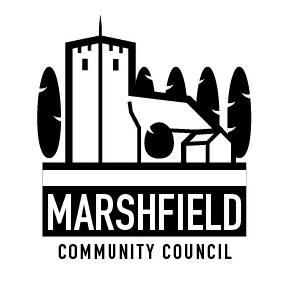                                 Serving the Communities of Castleton and Marshfield            Chairman: Mrs Catherine Grady      Clerk: Mr G C Thomas  4 Kenilworth Road Newport South Wales NP19 8JQ                         Tel: 01633 664285	                        e-mail:marshfieldcommunitycouncil@gmail.comDear CouncillorThe next meeting of Marshfield Community Council will be held at the Village Hall, Wellfield Road, Marshfield on TUESDAY 14th May 2019 commencing at 7:30p.m.Yours sincerelyG C ThomasClerkAGENDA – ANNUAL MEETINGAGENDA - MONTHLY COUNCIL MEETING No.Item1Apologies.2Declaration of Interests 3Election of Officers:Chairperson.Vice-Chairperson.Representative to fill the Council’s seat on the Village Hall Management Committee.Representatives to One Voice Wales Newport/Monmouthshire Area Committee.Representative to Newport CC Liaison Meeting.4a) Committee Membership, Chairperson & Terms of Reference:     i) Planning Committee    ii) Finance & General Purposes Committee    iii) Allotments:                a) Allotment Committee.                b) Church Lane Site Sub-Committee.                c) Marshfield Road Site Sub-Committee.b) To consider other Council committees or working groups required to assist with the Council’s business.5To adopt Standing Orders:a) Model Financial Regulations updated January 2016, provided by One Voice Wales, using the stated EU procurement thresholds.b) Public Participation in Meetings.c) To consider whether any other Standing Orders are required.6To confirm the Code of Conduct for Marshfield Community Council7To confirm the Council’s policy on IRPW recommendations89To receive and approve the Statement of Accounts for 2018/19 (see attached report).No.ItemTime (mins)1Apologies.  22Declaration of interests.  13Police Matters:a) Cart racing on the public highway.b) Other police matters.154Time allowed for members of public to speak (In line with Standing Order on Public Participation in Meetings)155To confirm the minutes of the Monthly Council meeting held on 9th April 2019.  56Review of actions arising from the Council Meeting held on 9th April 2019.157Financial Matters:i) To agree on Council insurance provision from 1st June 2019ii) To consider a request for financial assistance from Marshfield JYFCiii) To consider a request for financial assistance towards the maintenance and upkeep of the Castleton Baptist Church graveyard.iv) Other financial matters.158To receive more information on community projects selected to receive further action.159Village planters1010Planning Matters:i) To approve and adopt the observations sent to Newport City Council for the following planning applications:MCC 901Conex 19/0360PROPOSAL: Reserved matters (appearance, layout and scale)..relating to outline planning permission 16/0481 for the demolition of the existing dwelling and associated outbuildings and erection of three new dwellings with all matters reserved except access.SITE: The Croft, Wellfield Road, Marshfield, CF3 2UBThe Community Council would refer you to our letter dated 22 June 2016 (Conex 16/0481) points 1, 2, 5, 6, & 7 which we consider still to be relevant to this application.  In addition, we would make the following comments concerning the reserved matters relating to the outline planning:The shared driveway appears too narrow to allow the turning of service and /or emergency vehiclesAny visitors to these properties will cause parking obstructions on the drivewayThe hard patio paving in the garden to plot 3 appears to extend beyond the settlement area and encroach into the designated garden area.Plots 2 and 3 are effectively 3 storey and the rear view overlook the bungalows in Whitethorne Way.  This may invade their privacy and the build may also be over bearing to the residents.There appears to be very little curtilage between the shared driveway and the reen.  The reen may become contaminated with vehicle pollutants, and damaged by vehicle passage, particularly when attempting to turn.Since the original application the regular bus service through the village has been withdrawn. The village is now only served by the “DRT Service”. MCC 902Conex 19/0358PROPOSAL: Removal of 2no. scots pine treesSITE: 3 Wellfield Road, Marshfield, CF3 2TJThe Community Council has no objection to the removal of the trees and understands that there is a large split in one of the trees and that damage has occurred to the owner’s roof in the past when an earlier tree fell during high winds. MCC 903Conex 19/0388PROPOSAL: Single storey extension to front of house – Tarmac driveway reinstated to front.SITE: 9 Wentloog Rise, Castleton, CF3 2SDii) Other planning matters.1011Allotment Committee Update 512Correspondence:i) To receive an invitation from Newport City Council to provide objections/observations to the proposed traffic orders affecting civil enforcement of on-street and off-street parking and waiting restrictions.ii) Other correspondence1013Communication:i) To agree items to be included in the monthly communication to residents in the Marshfield Mail and any posts required to the Community Council website. 514Any other business. 5The next Council meeting is scheduled to be held on Tuesday 11th June 2019.The next Council meeting is scheduled to be held on Tuesday 11th June 2019.The next Council meeting is scheduled to be held on Tuesday 11th June 2019.